Transfer Agreement
NOTE: This transfer agreement has been created specifically for the programs listed above and only applies to students that complete the associate degree listed. If the associate degree is not earned, or a new program is selected, the transfer and articulation of listed courses, as well as fulfilled degree requirements, could be impacted.Important Information: This agreement is based on any Associate of Art or Associate of Science degree offered at TMCC. Credit variations may occur based on the number of units required for each degree program. Specific General Education Courses Required: ENG 101, 102; MATH 181, Humanities, Fine Arts, Diversity, Science, Social Science, Diversity, U.S. and Nevada ConstitutionsThese courses should be completed during the associate program. NOTE: Lower-division General Education requirements are fulfilled upon completion of the associate degree, with the exception of the courses listed above.  If a General Education subject is not listed here, you may select any general education course approved for the associate degree program.Specific Program Courses Required: N/AThese courses will articulate to specific program requirements for the bachelor’s program. Courses marked with an asterisk (*) are critical prerequisite or bachelor’s program progression courses that will impact a student’s progress to completing the bachelor’s degree in a timely manner if they are not taken during the associate degree program.Articulations/Block Transfer: N/AThese courses are approved articulations/substitutions/block transfer for the above-mentioned programs and will transfer accordingly and apply to the bachelor’s program as listed.Year-to-Year Course OutlineAssociate of Science Degree (TMCC) Semester 1 (16 units)ENG 101 or 113 (3 units)*CHEM 121 (4 units) MATH 127 or higher (3 units)*STAT 152 (3 units)Fine Arts/Diversity (3 units) Semester 2 (15 units)ENG 102 or 114 (3 units) *BIOL 190A (3 units) *BIOL 190L (1 unit) *CHEM 122 (4 units) *MATH 181 (4 units) Semester 3 (14 units)*CHEM 241 (3 units) *CHEM 241L (1 unit)*BIOL 191A (3 units) *BIOL 191L (1 unit)  Social Science/US and Nevada Constitutions (3 units) Elective (3 credits) Semester 4 (15 units)*CHEM 242 (3 units) *CHEM 242L (1 unit) *BIOL 251 (4 units) Humanities (3 units) PHYS 151 or PHYS 180/180L (4 units)Bachelors of Science, Biological Sciences (GBC)Semester 5 (15 units)BIOL 300 (4 units) BIOL 320 or 432 or 434 (4 units) GEOL 101 (3 units) Electives (4 units)Semester 6 (16 units)BIOL 315 (3 units) BIOL 401 (3 units) BIOL 410 (3 units) NRES 432 (3 units) PHYS 152 or 181 (4 units)Semester 7 (13 units)BIOL 305 (3 units) BIOL 341 (3 units) BIOL 394 (2 units) BIOL BIOL 447 (3 units) Lower-Division Elective (2 units) Semester 8 (14 units)BCH 400 (4 units) BIOL 331 (3 units) BIOL 415 (4 units) INT 339 or 349 (3 units) 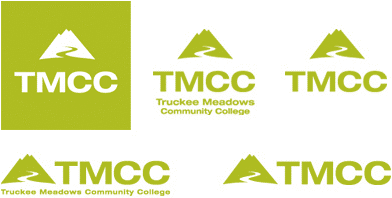 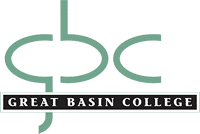 Associate Degree Program: Bachelor’s Degree Program: Associate of Science (AS) BiologyBachelor of Science, Biological Sciences   